 Открытая областная олимпиада по естествознанию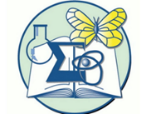 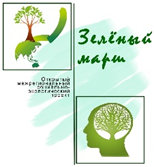 «Через тернии—к звёздам» 2-5 классI ЧАСТЬ Что объединяет эти понятия? Что (кто) лишний. Поясните на чем основан ваш выбор.Выберите только физические явления и поясните почему это так.Разбейте объекты по парам, объясните ваш выборВыстройте правильную последовательность.  Объясните по какому признаку она выбрана.5. Назовите из представленных объектов тот, который является главным и имеет связи со всеми остальными. Поясните свой выбор.II ЧАСТЬОтветьте на один выбранных вами вопросов из каждой категории А (астрономия), Б (биология), Г (география), Ф (физика), Х (химия), О(общие). При нехватке месте на бланке, вы можете продолжить ответы на чистом листе, указав букву категории.А. Б.Г.Ф.Х.О.Ф.И. участника___________________________________________________Образовательное учреждение________________________________________________________________________Класс_____ГруппаОтветЛишнийПояснениеАБВГДОтветПояснениеПарыПричиныПоследовательностьПризнакГлавный объектПричина выбора. Связи